BOLSA DE INVESTIGAÇÃO PROFESSOR DOUTOR ANTÓNIO MELIÇO-SILVESTRE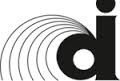 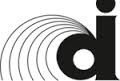 DOCUMENTOS NECESSÁRIOSBOLSA DE INVESTIGAÇÃO PROFESSOR DOUTOR ANTÓNIO MELIÇO-SILVESTRECARTA de CANDIDATURA(nome do Investigador Principal) vem, por este meio, candidatar-se à “Bolsa de Investigação Professor Doutor António Meliço-Silvestre”. Declara ser sócio(a) da SPDIMC e ter a sua quota atualizada. Declara ainda conhecer e aceitar o Regulamento da Bolsa. Junto anexa os seguintes documentos:Formulário de candidaturaDescrição do projeto, conforme secção V alínea 2 do regulamento;Curriculum vitae resumido (até 3 páginas A4) do investigador principal que contenha a identificação, situação profissional atual e lista das 5 publicações mais significativas;Declaração de compromisso do investigador principal, conforme seção V alínea 3 b) do regulamento;Declaração da Instituição onde a investigação se vai efetuar, atestando que autoriza a sua realização e que possui as condições necessárias à execução do projeto;Documento de autorização da Comissão de Ética da Instituição, quando aplicável.(assinatura do investigador principal)Nota: toda a documentação deve ser submetida por via eletrónica para o e-mail da SPDIMC: spdimc@gmail.com (http://spdimc.org/)BOLSA DE INVESTIGAÇÃO PROFESSOR DOUTOR ANTÓNIO MELIÇO-SILVESTREFORMULÁRIO de CANDIDATURATítulo do Projeto:Nome e Apelido do Investigador Principal:Grau Académico do Investigador Principal:Afiliação do Investigador Principal:Endereço Postal do Investigador Principal:Endereço eletrónico (e-mail) do Investigador Principal:Contacto Telefónico do Investigador Principal:Equipa de investigação:Data de submissão do projeto:	/	/	BOLSA DE INVESTIGAÇÃO PROFESSOR DOUTOR A. MELIÇO-SILVESTREIDENTIFICAÇÃO DA INSTITUIÇÃO ONDE VAI DECORRER A INVESTIGAÇÃOInstituição:Unidade de Investigação:NIPC da Instituição (número de identificação de pessoa coletiva):Número de Identificação Fiscal:Dados para a Transferência Bancária: Titular da Conta:Banco / Agência:IBAN: